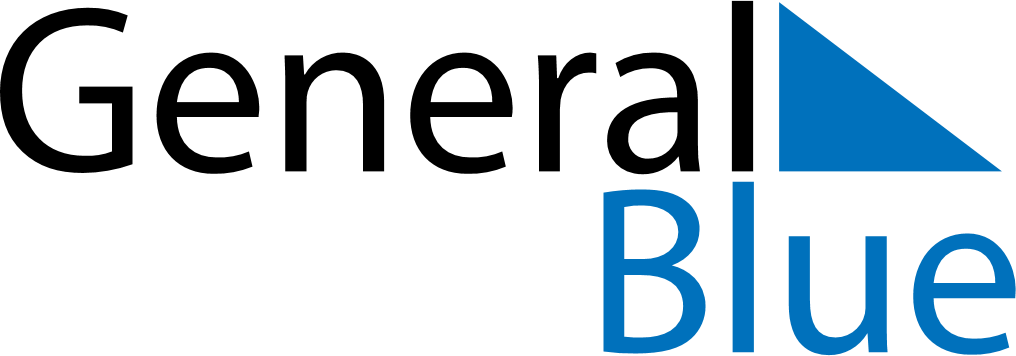 August 2024August 2024August 2024August 2024August 2024August 2024Bodo, Nordland, NorwayBodo, Nordland, NorwayBodo, Nordland, NorwayBodo, Nordland, NorwayBodo, Nordland, NorwayBodo, Nordland, NorwaySunday Monday Tuesday Wednesday Thursday Friday Saturday 1 2 3 Sunrise: 3:31 AM Sunset: 10:46 PM Daylight: 19 hours and 14 minutes. Sunrise: 3:35 AM Sunset: 10:41 PM Daylight: 19 hours and 5 minutes. Sunrise: 3:40 AM Sunset: 10:36 PM Daylight: 18 hours and 56 minutes. 4 5 6 7 8 9 10 Sunrise: 3:44 AM Sunset: 10:32 PM Daylight: 18 hours and 47 minutes. Sunrise: 3:48 AM Sunset: 10:27 PM Daylight: 18 hours and 38 minutes. Sunrise: 3:53 AM Sunset: 10:23 PM Daylight: 18 hours and 30 minutes. Sunrise: 3:57 AM Sunset: 10:18 PM Daylight: 18 hours and 21 minutes. Sunrise: 4:01 AM Sunset: 10:14 PM Daylight: 18 hours and 12 minutes. Sunrise: 4:05 AM Sunset: 10:09 PM Daylight: 18 hours and 4 minutes. Sunrise: 4:09 AM Sunset: 10:05 PM Daylight: 17 hours and 55 minutes. 11 12 13 14 15 16 17 Sunrise: 4:14 AM Sunset: 10:01 PM Daylight: 17 hours and 47 minutes. Sunrise: 4:18 AM Sunset: 9:56 PM Daylight: 17 hours and 38 minutes. Sunrise: 4:22 AM Sunset: 9:52 PM Daylight: 17 hours and 30 minutes. Sunrise: 4:26 AM Sunset: 9:48 PM Daylight: 17 hours and 22 minutes. Sunrise: 4:29 AM Sunset: 9:43 PM Daylight: 17 hours and 13 minutes. Sunrise: 4:33 AM Sunset: 9:39 PM Daylight: 17 hours and 5 minutes. Sunrise: 4:37 AM Sunset: 9:35 PM Daylight: 16 hours and 57 minutes. 18 19 20 21 22 23 24 Sunrise: 4:41 AM Sunset: 9:30 PM Daylight: 16 hours and 49 minutes. Sunrise: 4:45 AM Sunset: 9:26 PM Daylight: 16 hours and 41 minutes. Sunrise: 4:49 AM Sunset: 9:22 PM Daylight: 16 hours and 33 minutes. Sunrise: 4:52 AM Sunset: 9:18 PM Daylight: 16 hours and 25 minutes. Sunrise: 4:56 AM Sunset: 9:13 PM Daylight: 16 hours and 17 minutes. Sunrise: 5:00 AM Sunset: 9:09 PM Daylight: 16 hours and 9 minutes. Sunrise: 5:04 AM Sunset: 9:05 PM Daylight: 16 hours and 1 minute. 25 26 27 28 29 30 31 Sunrise: 5:07 AM Sunset: 9:01 PM Daylight: 15 hours and 53 minutes. Sunrise: 5:11 AM Sunset: 8:57 PM Daylight: 15 hours and 45 minutes. Sunrise: 5:14 AM Sunset: 8:52 PM Daylight: 15 hours and 37 minutes. Sunrise: 5:18 AM Sunset: 8:48 PM Daylight: 15 hours and 30 minutes. Sunrise: 5:22 AM Sunset: 8:44 PM Daylight: 15 hours and 22 minutes. Sunrise: 5:25 AM Sunset: 8:40 PM Daylight: 15 hours and 14 minutes. Sunrise: 5:29 AM Sunset: 8:36 PM Daylight: 15 hours and 6 minutes. 